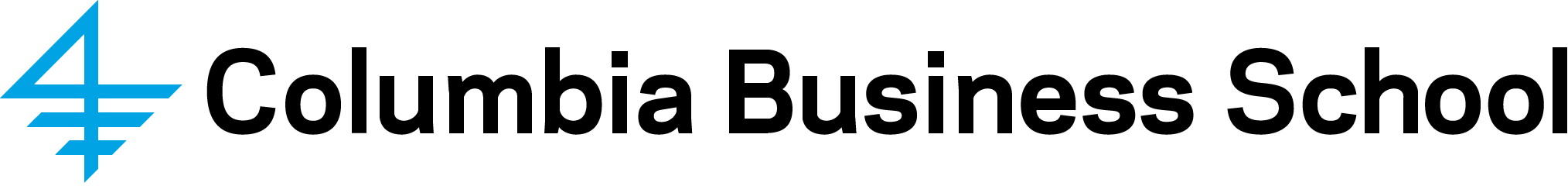 Abis, Simona (Finance) FAR-2022.docxFaculty Member Name:    FIRST LAST (DIVISION)FACULTY ACTIVITY REPORT: January 1 – December 31, 2022Please complete all of the items in this report as thoroughly as possible for activities completed in calendar year 2022. Your thoughtful responses provide a valuable resource for faculty evaluation and also for the School’s fundraising and external relations. Please return this form to facultyaffairs@gsb.columbia.edu. Untenured faculty should also send a copy to their divisional administrator.SummaryProvide a brief (1 - 2 sentences or a paragraph) narrative description of your most significant accomplishments over the past year:I. ResearchIndicate coauthors and editors of any publication listed in this section. Please indicate the progress of your article in 2022.Please list each item only once in this section.1. Articles in refereed professional journals:a. Accepted in 2022: b. Published in 2022:c. 	Accepted and Published in 20222. Other research publications (conference proceedings and book chapters): a. Accepted in 2022:b. Published in 2022:c. 	Accepted and Published in 20223. Books published (please indicate whether authored or edited):4. Working papers: Submitted in 2022, (Please specify journal and current status (e.g. pending reply, R&R, etc.)):Not yet submitted (written or revised in 2022):  5. Other research in progress, not yet in working paper form (new or revised in 2022):6. Grants:Applied for (indicate source, amount, status, and co-PI’s):Received (indicate source, amount, term, and co-PI’s):7. 		Please describe how your recent research has had an impact on business practice or has been incorporated into teaching content if applicable:8. If applicable, please highlight any research that would be of interest to mainstream audiences or the popular press. Such descriptions are helpful for fundraising, external relations, and media relations.II. Research Training1. Doctoral theses sponsored (please list student's name, degree, status, and thesis title):2. Other theses for which you had significant supervisory responsibility (please list student's name, degree, status, and thesis title):3. Other work with doctoral students:III. Teaching1. Teaching evaluations:Please review the personalized information in the table. If it is not complete or correct, please add comments or correct any errors. Please also log errors in to the Teaching Credit Database to notify us of any changes https://www.sac-cu.org/CBSTC/Home.aspxComments:2. Participation in teaching development activities (Samberg Faculty Development days, coaching, Samberg teaching workshops): 3. Innovative teaching strategies developed (e.g. new ways to assess student learning outcomes, new uses of technology in the classroom, innovative ways to use guest speakers):4. Service as a core course coordinator: 5. Significant curriculum development work:6. Cases written or revised in 2022:7. Participation in executive education programs:IV. School and University ServicePlease list up to three important service contributions to the School or University. These contributions may have a teaching or research component to them, but the benefits of these contributions should accrue primarily to the School or University.1.2. 3. In the section below please include a description of major accomplishments in role, scope of work, and/or time commitment, not just the title.1. Administrative positions (e.g., divisional chair, center director or research director, CDA chair or co-chair):2. Participation in School centers or programs in non-administrative roles (e.g., member of advisory board, leader of center event, or research project, participant in programs, etc.):	3. Participation in School CDAs in non-administrative roles: 4. Service on School and Divisional committees:5. Service as a formal or informal teaching or research mentor to junior faculty members (please list faculty name and scope of mentorship):6. There are many other ways to be engaged at the School. Please list involvement with students, alumni, and other school constituencies outside of the classroom:Students (involvement in student orientation or commencement, supervising independent studies, leading Chazen Institute study trips, etc.)Alumni (participation in off-campus alumni events, speaker or panelist at reunion etc.)Other constituencies (participant in board or donor meetings, serve as panelists at School sponsored conferences, etc.)7. Other important School and Divisional assignments:8. Service on University committees:9. The governance of the School requires faculty participation in many different types of meetings. Please indicate your level of participation in the governance of the School (e.g., participation in Divisional and School faculty meetings):V. Diversity Equity and InclusionBoth the School and the University believe strongly in promoting a respectful and inclusive environment for students, faculty and staff as stated in our Values Statement. We have launched initiatives to promote bringing in diverse speakers, case writing and selection with diversity in mind, attending/participating in panels or events on DEI topics, doing research on diversity and inclusion, recruiting and mentoring diverse faculty, etc.If you were involved in such initiatives, please list these initiatives below.If there are ways that the school can assist you in promoting these activities, please let us know.VI. Professional Activities1. Officer or administrative positions in professional associations:2. Editorial service:Editorships:Associate editorships:Service on editorial boards:Service as an ad hoc reviewer3. ConferencesOrganized and run:Program Committee member:Attended:4. Seminar presentations, talks, etc., given at universities, research labs, and professional associations:5. Special speeches or presentations before other audiences, such as business and government groups (Please also note these on the separate Outside Activities form if applicable):6. Participation in the intellectual life of the School and the University (e.g., attendance at research seminars or university activities):7. Articles published in the popular press:8. Corporate and non-profit board memberships (Please also note these on the separate Outside Activities form if applicable):9. Public service:10. Other significant professional contributions and activities with broader impact:VII. Awards and HonorsVIII. Additional AccomplishmentsPlease use this section for any accomplishments not covered in previous sections.Other significant accomplishments:IX. Impact of COVID-19 On Your Columbia Business School Work in 2022 (Optional)The COVID-19 Pandemic has changed the world and Columbia Business School. You may use this optional section to document positive or negative impacts of the satiation on your activities as a faculty member.  For tenure- track faculty, you may request that the School provide you with a copy of this text for reference when you prepare for your tenure review, as directed by the Office of the Provost in the March 17, 2021, memo on pandemic mitigation.1. Successes in dealing with the COVID-19 Pandemic (increase in research productivity, innovations in teaching strategies, etc.)2. Challenges faced in dealing with the COVID-19 Pandemic (lack of childcare, inability to run experiments, challenges with remote teaching, illness, etc.)X. Planned Activities for the Next Three YearsPlease provide a brief forward looking plan summarizing your planned intellectual contributions, classroom activities, and service to the School and University. The research plan should describe expected activities rather than provide a detailed explanation or abstract of individual planned papers. The goal is to think from a broad, strategic perspective and to identify what resources are needed to pursue big questions. 1. Planned Research Off-Term Proposal:If you are eligible, we also ask that you use this section to outline the planned project for your off-term support, and complete and sign the last page of this document to apply for your 2022-2023 off-term support.Next Three Years:2. Planned Teaching and Course Development:3. Planned CDA, Center and Program involvement:4. Other planned service or activities:XI. Leaves of AbsencePlease list any leaves or exemptions from teaching duties taken during calendar year 2022 or anticipated for 2023--2024Past Leave Taken in Calendar Year 2022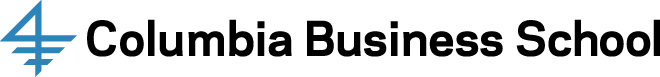 Application for Off-Term SupportPLEASE NOTE: Off-Term Support cannot be paid in a semester when you are teaching. If you expect to teach in Summer 2023, your payment will be made in the first semester in which you are not teaching. In many cases, Off-Term Support is tied to base compensation in the previous year, therefore unpaid leaves may impact the amount of future off-term support.If you have a grant or any other non-School source of Off-Term Support, please indicate source and amount to be paid as off-term support here; including this information is required for accurate processing.By applying for off-term support and signing this form below, you acknowledge that:You have read and understand the notes above.Your off-term support will be considered taxable income (in compliance with IRS regulations).You will not be teaching in the semester in which you request off-term support.The School may supply your name and curriculum vitae to sponsors of Faculty Research Grants, and other interested parties, and you may be asked to acknowledge a specific sponsor when presenting your research results at a conference or when submitting an article.5. You may be asked to prepare a non-technical abstract of the output from your research, for use in School publications, in public relations efforts, or for other School purposes.
If you are eligible for off-term support during fiscal year 2024, please submit this application along with your Faculty Activity Report for 2022, which includes a research proposal outlining your planned work in section X by e-mail to facultyaffairs@gsb.columbia.edu in order to be sure that off-term support payments are processed.

 For Dean’s Office Use Only«Document_Name»TermCourse / Section # & ProgramCourse Name# of studentsCourse RatingProfessor RatingResponse rateco-taughtFull / Half ClassTeaching CreditsSemester of LeaveType of LeaveTeaching CreditsNotese.g. Fall 2022e.g. Sabbaticale.g. 1.5e.g. One semester at Full salarySpring 2022Fall 2022Future Leave Planned for Spring 2023, Fall 2023, or Spring 2024 Semester of LeaveType of LeaveTeaching CreditsNotese.g. Fall 2023e.g. Parental work-load Reliefe.g. 1.5e.g. Formal request forthcoming.Spring 2023Fall 2023Spring 2024Name:Division:Non-Teaching Term / Off-Term:Summer 2023        Fall 2023           Spring 2024                 If you are scheduled to teach in all 3 semesters, please list any months in which you will not be teaching:If you are scheduled to teach in all 3 semesters, please list any months in which you will not be teaching:Project Title:Off-term AmountSource / chart-stringSignatureDateTotal off-term grant$Signature of Approver(Pierre Yared)Date of Approval